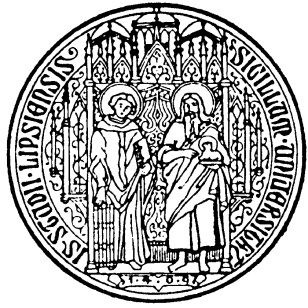 Einladung zum Forschungskolloquium Datum: 23. Juni 2022Ort: Dekanat, Schillerstraße 6, 2. Etage, Raum S 20215:15 Uhr Prof. Dr. Michael Zeuske: Afrika-Atlantik-Amerikas. Atlantische Sklaverei und die Rolle Europas16:15 Uhr Dr. Angela Huang: Guter Stoff? Der institutionelle Rahmen des hansischen Textilhandels - Einblicke in Ausstellung und ForschungenLeipzig, 29. Mai 2022Prof. Dr. Markus A. Denzel 				PD Dr. Mechthild Isenmann